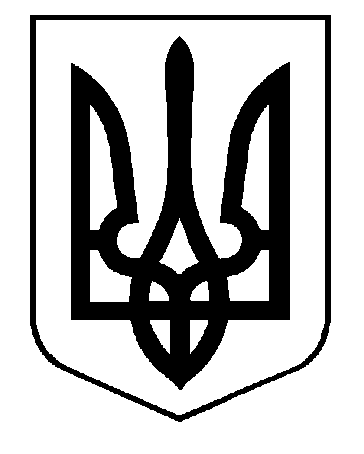 ХАРКІВСЬКА ОБЛАСНА РАДАКОМУНАЛЬНИЙ ЗАКЛАД «ХАРКІВСЬКА САНАТОРНА ШКОЛА № 9» ХАРКІВСЬКОЇ ОБЛАСНОЇ РАДИН А К А З01.09.2021                            								     № 70Про організацію виховної роботи   з учнями санаторної школи № 9у   2021/2022  навчальному році      На виконання законів України «Про освіту», «Про повну загальну середню освіту», «Про охорону дитинства», «Про позашкільну  освіту»; Концепції громадянського виховання; Концепції національно-патріотичного виховання  в системі освіти України відповідно до наказу Міністерства освіти і науки України від 29.07.2019 року №1038 «Про внесення змін до наказу Міністерства освіти і науки України від 16.06.2015 № 641», Стратегії національно-патріотичного виховання, затвердженої Указом Президента України від 18 травня 2019 року № 286/2019; листа Міністерства освіти і науки України від 16.07.2021 № 1/9-362 «Деякі питання організації виховного процесу у 2021/2022 навчальному році щодо формування в дітей та учнівської молоді ціннісних життєвих навичок», національно-патріотичного виховання, профілактики булінгу (цькування), кримінальних і психотропних речовин, запобігання домашньому насильству, торгівлі людьми, з метою удосконалення педагогічної майстерності вихователівНАКАЗУЮ:Семенець Антоніні Петрівні, заступнику директора з виховної роботи:Скласти графіки роботи вихователів, керівників гуртків.                                                                                                    До 03.09.2021. Укласти угоди про співпрацю з КЗ «Харківський обласний Палац         дитячої та юнацької творчості» та КЗ «Харківська обласна станція         юних туристів».                                                                                                    До 043.09.2021.Здійснювати постійний контроль за організацією дозвілля дітей, за         виконанням учнями режиму дня школи.                                                                            Протягом навчального року.  Педагогу-організатору Кучерявій Ірині Вікторівні:Активізувати роботу учнівського парламенту. Виявляти учнів–лідерів, залучати їх до  роботи учнівського комітету, до проведення загальношкільних заходів.                                                                Протягом навчального року.Організувати проведення шкільного конкурсу «Клас року». Результати участі класів у конкурсі розміщувати щомісяця на стенді «Шкільне життя».                                                                Протягом навчального року.Вихователям та класним керівникам:Спрямувати виховну роботу з учнями у 2020/2021 навчальному році на виховання життєвих цінностей особистості шляхом формування активної життєвої позиції та правової культури учнів; участь у правопросвітницькому проєкті «Виховний простір Харківщини: вектори розвитку»; виховання поваги до культурного та історичного минулого України, до її державних і народних символів, до Конституції; формування морально-духовної життєвої компетентної особистості; розвиток в учнів свідомого ставлення до своєї поведінки, діяльності, життєвого вибору; формування позитивних соціальних настанов, вироблення в учнів імунітету до негативних впливів соціального середовища; активізацію профілактичної роботи серед учнів щодо запобігання травматизму, вимог особистої безпеки в побуті.                                                                      Протягом 2021/2022 навчального року.Забезпечити виконання розділів плану роботи санаторної школи на 2021/2022 навчальний рік:Розділ ІVп. 1.1. Соціальний захист учнів;п. 1.2. Безпека життєдіяльності, охорона та зміцнення здоров`я учнів;п. 1.4. Становлення і розвиток виховної системи;п. 1.4.1. Позакласні виховні заходи;п. 1.4.2. Робота з батьками;п. 1.4.3. Методичне забезпечення виховної роботи.Розділ ІХ. Виконання державних та  регіональних програм.                                                                                    Протягом навчального року. Вихователям  7 – 9-х класів Жерлициній Ю.О., Протопоповій А.О., Журавель Г.Г., Черновій Ю.Г., Назаренку О.В., Гасану Є.Ю. організувати і проводити роботу з учнями за програмою з питань протидії торгівлі людьми «Особиста гідність. Безпека життя. Громадянська позиція».                                                                                      Протягом навчального року.                                                                      Контроль за виконанням наказу покласти на Семенець А.П.Директор санаторної школи                                                                     В.І.КУЛІШ